Publicado en España el 10/08/2017 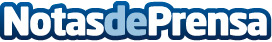 Lavar sin detergente, sin suavizante y sin lejía es posible con EcoFrogSuavizante, detergente, lejía…Son una infinidad de productos los que se usan para lavar la ropa a diario. Y si se le suman los productos para la limpieza del hogar la lista se extiende: desinfectantes, friegasuelos, productos para parqué… ¿Quién no tiene un armario en casa únicamente para todo estos productos?Datos de contacto:EcoFrog711 775 199Nota de prensa publicada en: https://www.notasdeprensa.es/lavar-sin-detergente-sin-suavizante-y-sin_1 Categorias: Ecología Mascotas Consumo Innovación Tecnológica http://www.notasdeprensa.es